График представляет собой циклический процесс идеального газа. На каком участке газ теряет теплоту? Определите КПД цикла.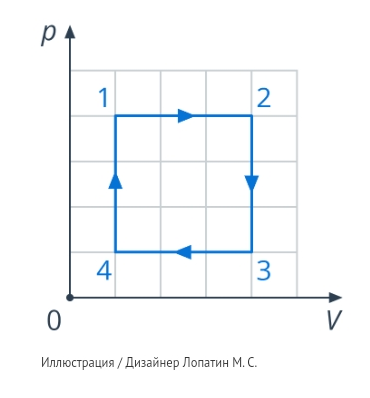 